Name:							Date:						2nd periodBiogeochemical Cycle Notes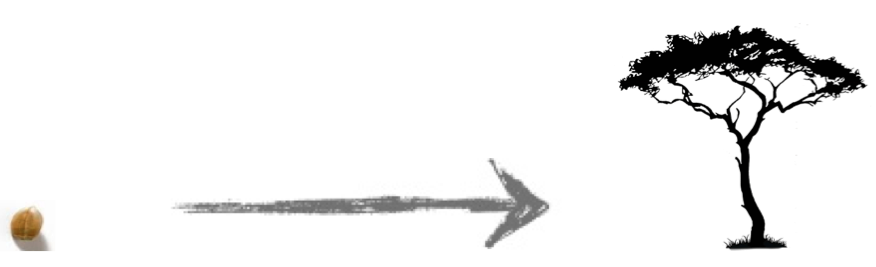 Carbon CycleWhere does a tree get 95% of its mass that makes it grow into a tree? Photosynthesis: process that uses __________________________ from the sun to convert ____________________________________________ into ________________________________Cellular respiration: process that breaks down ___________________________ and _____________________________ CO2 into the air Decomposition: process by which ______________________________ organisms (living things) are __________________________________________  Ex) _________________________ Decomposition  Combustion: process of __________________________________________________________________________ that releases _______________________________________________ into the atmosphere 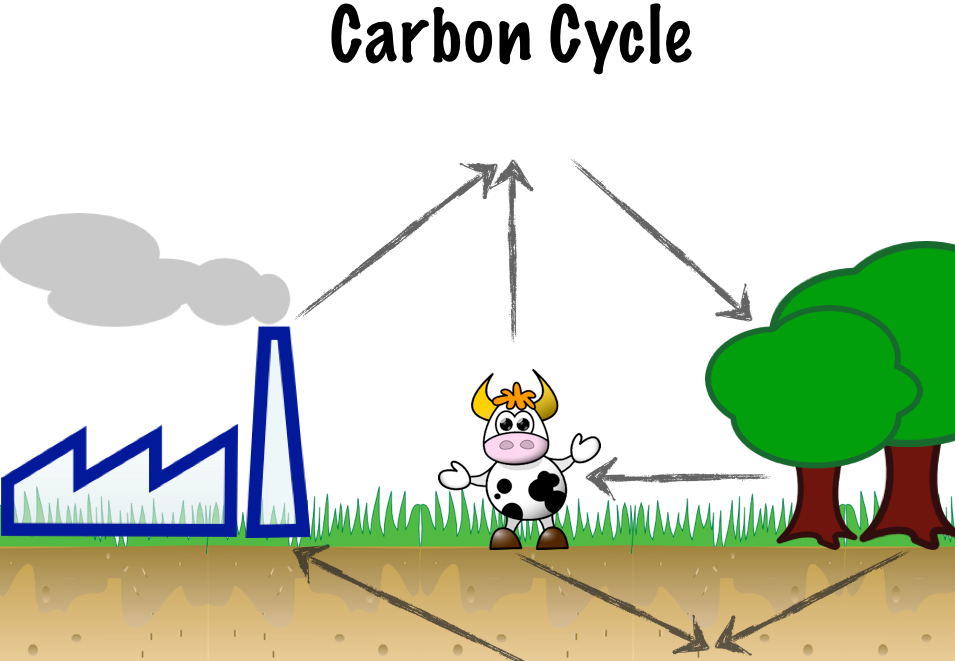 Atmospheric Carbon (C), from CO2 is available for plantsPhotosynthesis – plant cells take in CO2 during photosynthesis to make carbohydrates (sugar), C is now part of the tree and grassEating – animals consume plants (carbohydrates), C is now in cowCellular Respiration – cow cells breaks down carbohydrates for energy and cow exhales CO2Decomposition – dead plants and animals are broken down and in millions of years become fuelCombustion – humans burn fossil fuel (oil, gas, coal) for energy and CO2 goes back into atmosphereOxygen CyclePhotosynthesis: plants give off _____________________ after they break down water to make carbohydratesCellular respiration: process that requires ___________________ to ________________ down ________________________Ozone (O3): some oxygen moves to the upper atmosphere to protect us from the sun’s radiationMetal Oxides: most of the earth’s oxygen is stored as metal oxides in the earth’s __________________________ 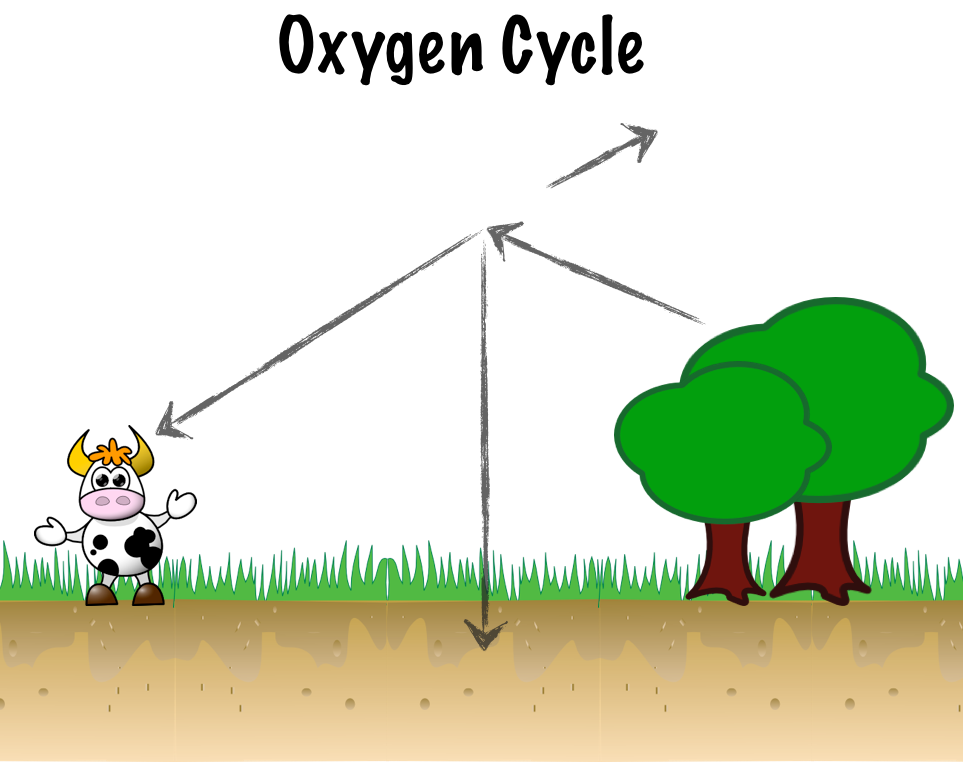 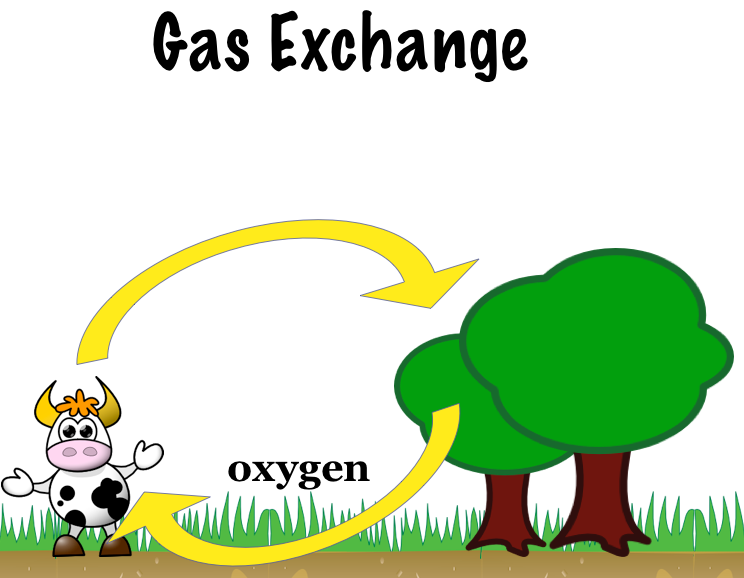 